Vocabulary Words for the Week of 12/5/11: Unit 3 Week 3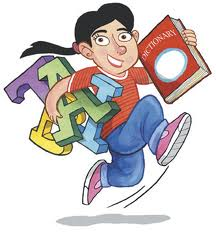 WORDPART OF SPEECHDEFINITION1.nonrenewable2.renewable3.adverse4.generate5.apparatus6.authorize7.culprit8.dawdle9.dissect10.expend11.fatality12.gullible13.illicit14.immerse15.inflammatory16.syn-Stem (Greek)together17.sym-Stem (Greek)together